Publicado en  el 25/10/2016 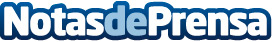 ¿Por qué se estrelló la sonda Schiaparelli contra Marte?El pasado viernes si hizo oficial que la sonda Schiaparelli se estrelló contra Marte, según la Agencia Espacial Europea, a más de 300 kilómetros por hora. La ESA señala ahora las posibles causas del accidente.

Datos de contacto:Nota de prensa publicada en: https://www.notasdeprensa.es/por-que-se-estrello-la-sonda-schiaparelli Categorias: Internacional E-Commerce Otras ciencias http://www.notasdeprensa.es